Markieren Sie die ausgewählte Formel mit einem ” X “Geben Sie den Namen der Personen ein, mit denen Sie ein Studio teilen möchten !BEMERKUNG : jeder dieser Teilnehmer muss auch ein Anmeldeformular ausfüllen !BEMERKUNG : die T-Shirts sind nur in europäischen Größen erhältlich !  -	Die Anmeldeformulare können NUR per E-Mail eingeführt werden !  -	Füllen Sie das Anmeldeformular aus, speichern Sie es und senden Sie es an “ in.flanders.fields.rally@gmail.com “  -	Sobald wir die Anmeldegebühr erhalten haben, werden wir Ihnen die Bestätigung Ihrer Reservierung schicken.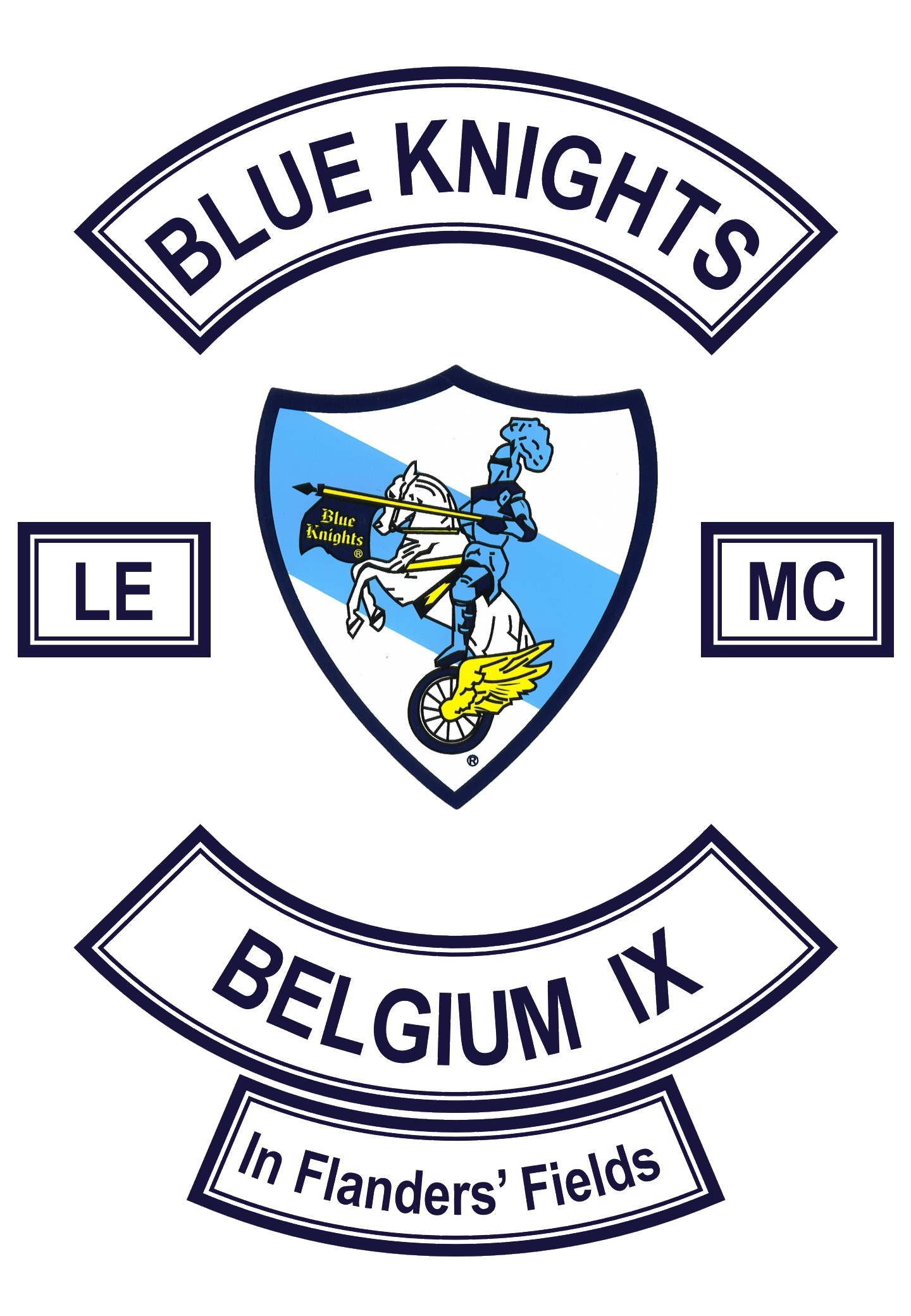 5th In Flanders’ Fields Rally“WW I Armistice Centenary Edition”von Freitag, 11. Mai bis Sonntag, 13. Mai 2018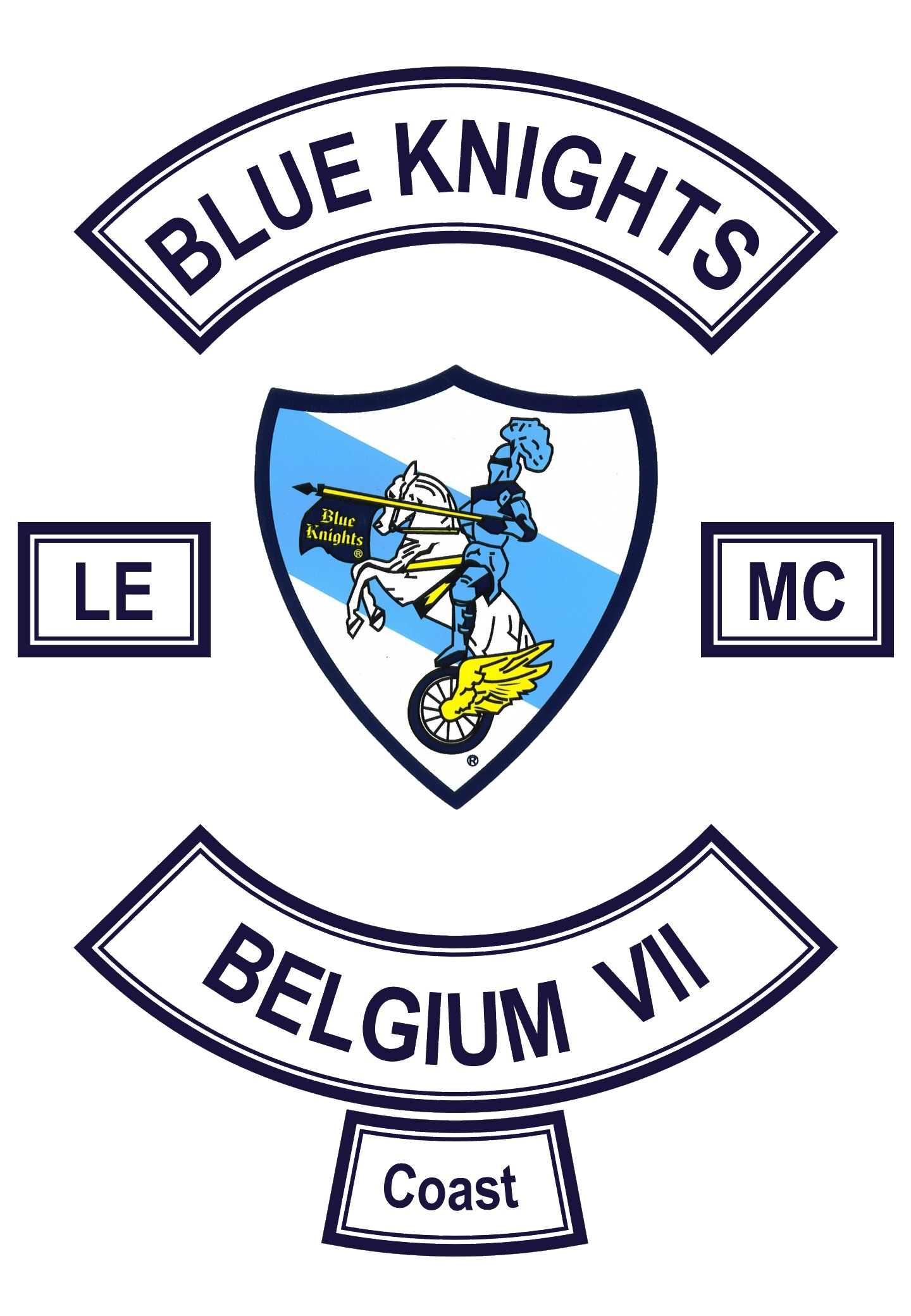 ANMELDEFORMULARName :      -Vorname :      E-mail :      -Mobiltelefon :      Blue Knights - Chapter :      -Andere :      Motorrad :      -Kenzeichen :      TEILNAHME & UNTERKUNFTÜbernachtung(en)von Fr, 11 bis So, 13-05-2018von Fr, 11 bis So, 13-05-2018von Sa, 12 bis So, 13-05-2018von Sa, 12 bis So, 13-05-2018Studio (für 6 Pers., 4 Pers. oder 4 Pers. - behindert)= 110,- €=   80,- €Campingplatz (nur Wohnmobile - keine Zelte)=   80,- €=   60,- €ohne Übernachtung(en)(Fr & Sa) =   60,- €(nur Sa) =   40,- €ANDERE TEILNEHMERNameVornameChapterMAHLZEITEN & ALLERGIEN    -  Vegetarische Nahrung-    -  Vegane Nahrung-    -  Halal NahrungIch bin allergisch auf :      T-SHIRT (= 15,- Euro)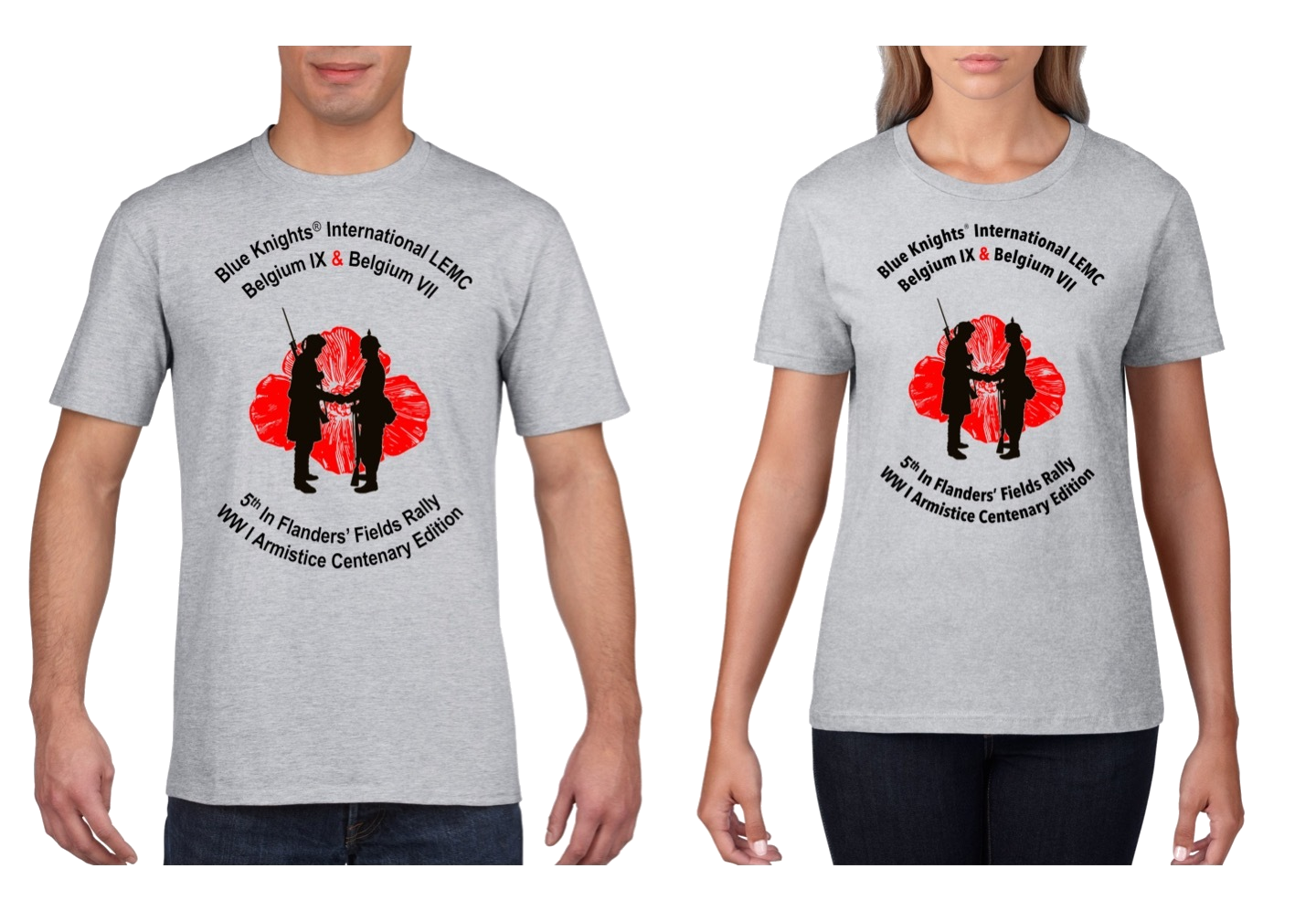     -  Ich bestelle ein T-shirtmeine Größe  :       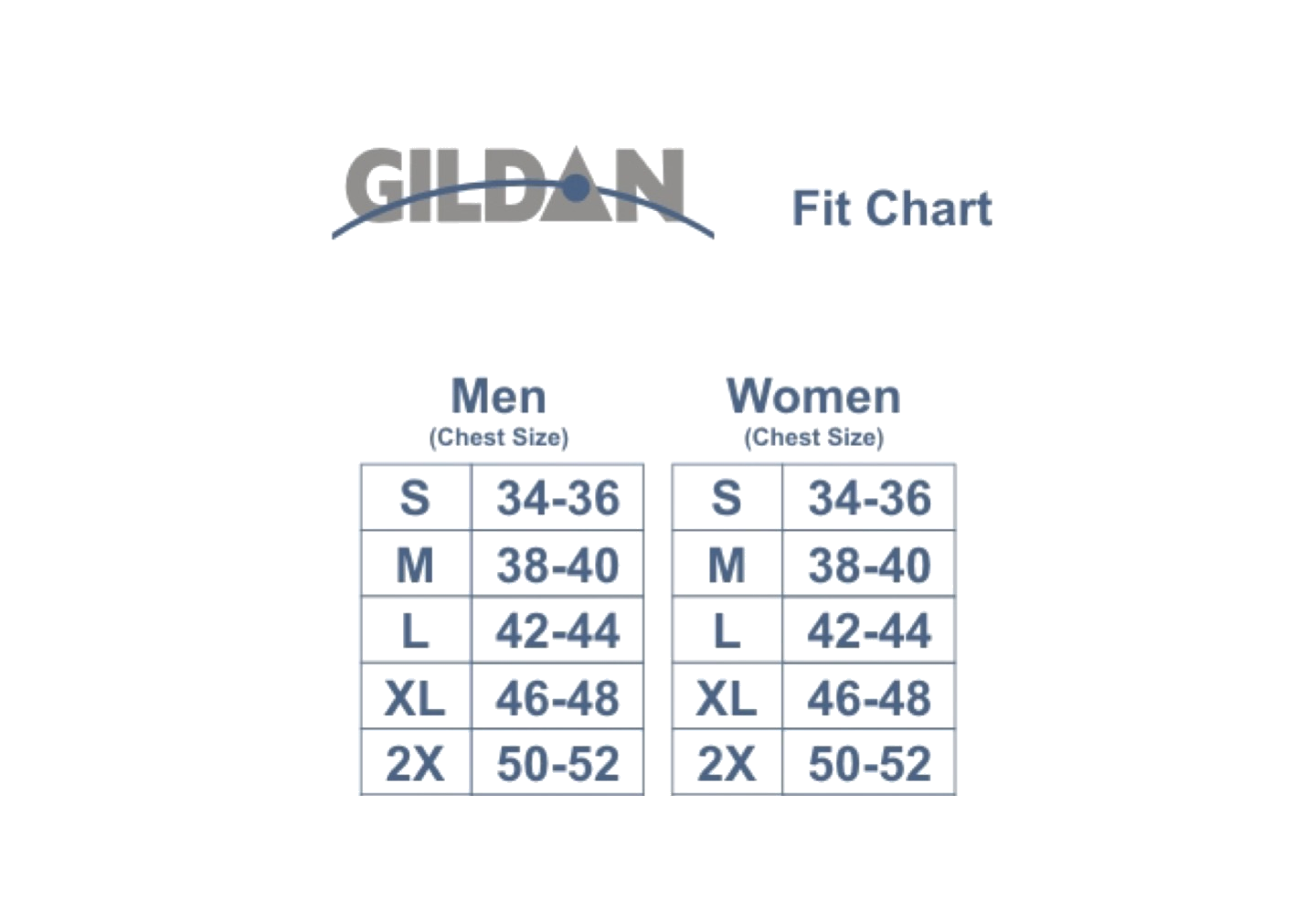 BANKINFORMATIONEN BLUE KNIGHTS BELGIUM IXBIC  :  KREDBEBB-IBAN  :  BE74 7380 1440 3007BEMERKUNGEN